Логотип проекта Региональной общественной организации ветеранов (пенсионеров) Республики Татарстан «Взаимопомощь» («Үзара ярдәм»).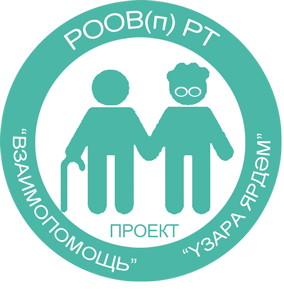 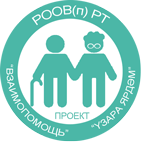 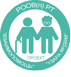 